KLASA: 024-02/22-01/07URBROJ: 2158-41-01-22-01Vladislavci, 16. rujna  2022.Temeljem članka 34. stavka 3. Poslovnika Općinskog vijeća Općine Vladislavci («Službeni glasnik» Općine Vladislavci  broj 3/13 i 3/17, 4/20 8/20 i 2/21), sazivam18. SJEDNICU OPĆINSKOG VIJEĆAOPĆINE VLADISLAVCI Sjednica će se održati  21. rujna  2022. (srijeda) u 18,00 satiu Vladislavcima, Kralja Tomislava 141 – Vijećnica Općine Vladislavci,Za sjednicu predlažem slijedeći: D N E V N I   R E D:Usvajanje zapisnika 17. sjednice Općinskog vijeća, Vijećnička pitanja, Donošenje Zaključka o prihvaćanju polugodišnjeg izvješća o radu općinskog načelnika za razdoblje siječanj – srpanj 2022. godineDonošenje Polugodišnjeg izvještaja o izvršenju Proračuna Općine Vladislavci za 2022. godinu, Donošenje Odluke o izmjenama Odluke o dodjeli učeničkih stipendija,Donošenje Odluke o izmjenama i dopunama Odluke o načinu pružanja javne usluge sakupljanja komunalnog otpada na području Općine Vladislavci,Donošenje Odluke o odabiru u postupku jednostavne nabave broj 8/22,Donošenje Odluke o odabiru u postupku jednostavne nabave broj 9/22,Razno. PREDSJEDNIKOPĆINSKOG VIJEĆAKrunoslav MorovićPrilog:Zapisnik 17. sjednice Općinskog vijeća, Zaključak o prihvaćanju polugodišnjeg izvješća o radu općinskog načelnika za razdoblje siječanj – srpanj 2022. godine,Polugodišnji izvještaj o izvršenju Proračuna Općine Vladislavci za 2022. godinu, Odluka o izmjenama Odluke o dodjeli učeničkih stipendija,Odluka o izmjenama i dopunama Odluke o načinu pružanja javne usluge sakupljanja komunalnog otpada na području Općine Vladislavci,Odluka o odabiru u postupku jednostavne nabave broj 8/22,Odluka o odabiru u postupku jednostavne nabave broj 9/22,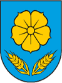 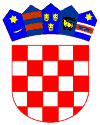 